Farming Around the World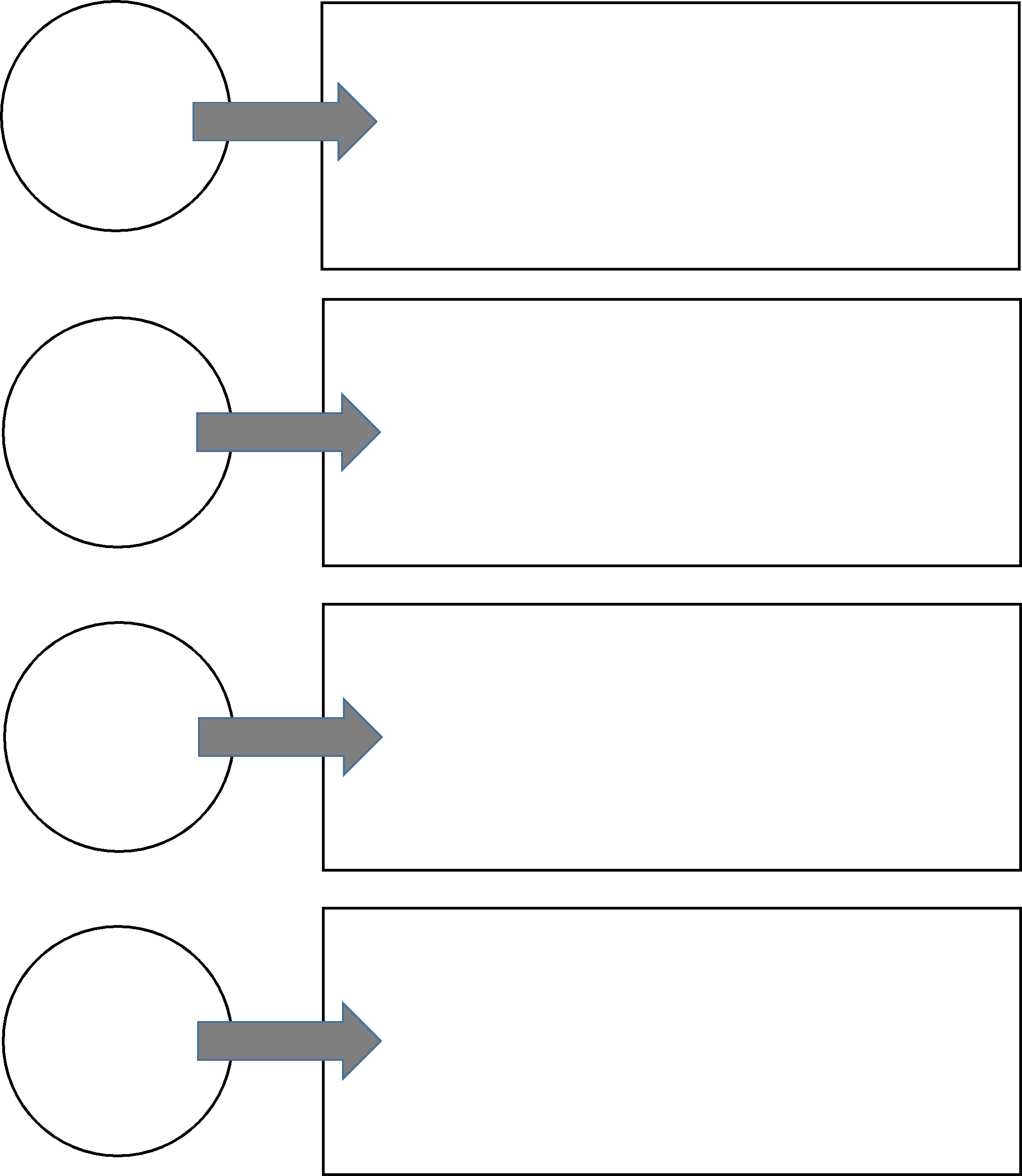 